ДИРЕКТОРУ И ЗАВУЧУ ШКОЛЫ	ДОЛЖНОСТНЫЕ ИНСТРУКЦИИ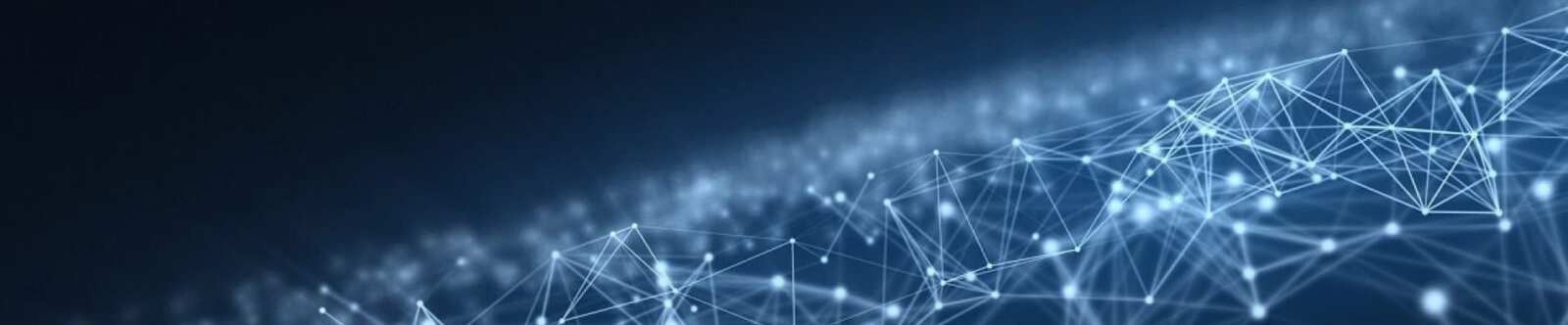 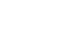 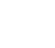 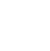 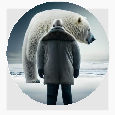 Должностная инструкция учителя английского языкаОт Глеб Беломедведев АВГ 21, 2023	 #английский язык, #директор, #должностная инструкция, #завуч, #скачатьбесплатно, #учитель  Время прочтения: 10 минут(ы)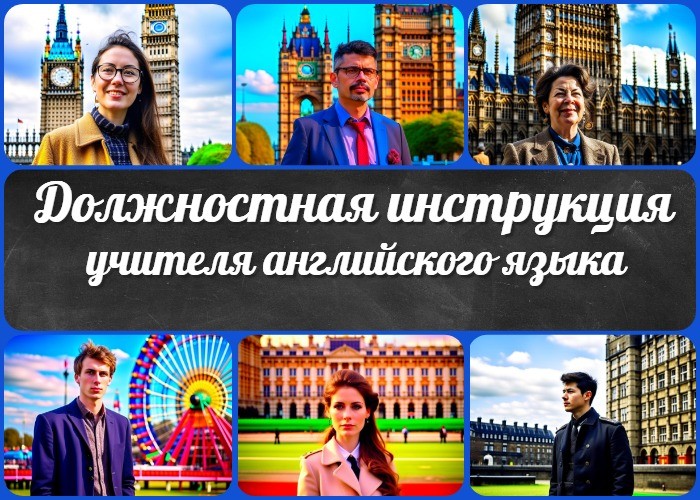 Должностная инструкция учителя английского языкаДолжностную инструкцию разработал: 	/	/СОГЛАСОВАНОПредседатель профкома 		/				/ Протокол №	от «	»	2023 гУТВЕРЖДЕНОДиректор  	 		/				/ Приказ №		от «	»	2023 гОбщие положенияОпределение должности «Учитель английского языка»Учитель английского языка — это специалист, ответственный за обеспечение качественного обучения учащихся английскому языку в соответствии с утвержденными учебными программами и стандартами образования.Учитель английского языка осуществляет свою деятельность на основе действующего законодательства Российской Федерации в области образования и трудового законодательства.Задачи и обязанности учителя английского языкаПланирование и проведение учебных занятий:Разработка поурочных планов и программ в соответствии с Федеральным государственным образовательным стандартом (ФГОС) и календарными планами школы.Подготовка учебных материалов и методических пособий для эффективного преподавания английской грамматики и лингвистики.Проведение уроков в соответствии с разработанными планами и использование современных образовательных технологий.Оценка и контроль успеваемости учащихся:Проведение текущего и итогового контроля знаний и навыков учеников.Выставление оценок в соответствии с установленными критериями оценивания.Анализ успеваемости и прогресса учеников, разработка индивидуальных планов поддержки для учащихся с трудностями в обучении.Организация воспитательной и образовательной работы:Формирование положительного эмоционального климата на уроках и в классе.Воспитание культуры общения, уважения к мнению других, толерантности и межкультурной компетенции.Организация внеклассных мероприятий, конкурсов, олимпиад и проектов, способствующих развитию интереса учащихся к изучению иностранной лексики и грамматики.Взаимодействие с родителями и коллегами:Проведение родительских собраний и консультаций по вопросам обучения и воспитания.Сотрудничество с педагогическим коллективом для обмена опытом и разработки общеколлективных мероприятий.Соблюдение профессиональной этики и правил безопасности:Соблюдение норм профессиональной этики и деонтологии педагогической деятельности.Обеспечение безопасности школьников во время проведения занятий и внеклассной работы.Самообразование и профессиональное развитие:Постоянное повышение квалификации через участие в семинарах, тренингах и курсах.Изучение новых методик преподавания, обновление своих знаний в области английского языка и педагогики.Докладывать о ходе выполнения поставленных задач и обязанностей администрации школы согласно установленным процедурам.Выполнять иные обязанности, связанные с должностью, по поручению администрации школы.Квалификационные требованияОбразование и квалификацияДля занимаемой должности «Учитель английского языка» необходимо наличие высшего педагогического образования в области преподавания английского или другого иностранного языка, подтвержденного дипломом государственного образца.Допускается также наличие специализированного образования, соответствующего требованиям Федерального государственного образовательного стандарта и стандартам, утвержденным Министерством образования и науки Российской Федерации.Профессиональные навыки и знанияОбладание глубокими знаниями английского языка, включая грамматику, лексику, фонетику и структуру.Умение разрабатывать и адаптировать урочные материалы, в том числе с использованием современных образовательных технологий.Знание методик преподавания и способов эффективной организации обучения.Понимание основных принципов и подходов к оценке и контролю успеваемости учеников.Знание основ психологии и педагогики, способность адаптировать образовательный процесс к индивидуальным особенностям детей.Коммуникативные навыкиУмение эффективно коммуницировать с учащимися, коллегами и родителями.Способность объяснять сложные концепции простым и понятным способом.Умение создавать позитивный и доверительный климат в классе и на уроке.Знание принципов межкультурной коммуникации и способность применять их в образовательном процессе.ОбязанностиОбразовательная деятельностьПроведение учебных занятий по иностранному языку:Подготовка и проведение уроков в соответствии с педагогическими программами и методическими рекомендациями.Обеспечение интересного и эффективного обучения, учитывая индивидуальные особенности учащихся.Разработка учебных планов и программ:Составление годовых и еженедельных планов учебной работы.Адаптация и разработка материалов с учетом современных образовательных технологий.Проверка ученических работ и контроль успеваемости:Оценка и анализ выполнения домашних заданий и контрольных работ.Проведение итоговых экзаменов и оценка знаний учащихся в соответствии с установленными стандартами.Организационная деятельностьСоблюдение расписания и графика занятий:Точное и своевременное выполнение школьного расписания.Обеспечение дисциплины и порядка на уроках.Участие в педагогических советах и семинарах:Принятие активного участия в педагогическом коллективе.Обмен опытом и участие в профессиональных мероприятиях.Связь с родителями и консультативная помощь:Организация родительских собраний и консультаций по вопросам обучения и воспитания.Предоставление родителям информации о успеваемости и поведении их детей.Организация и поддержка кабинета английского языка:Обеспечение наличия необходимых учебных материалов и ресурсов.Создание педагогической среды, стимулирующей интерес учащихся к изучению английского языка.Работа по благоустройству и озеленению школы:Участие в организации и проведении мероприятий по благоустройству школьнойтерритории.Привлечение детей к активному участию в экологических и социокультурных инициативах.ПраваУчастие в управлении организацией:Имеет возможность участвовать в обсуждении вопросов, касающихся образовательного процесса и организации работы школы на педагогических советах и иных организационных мероприятиях.Обеспечение рабочего места и условий труда:Педагог имеет право на обеспечение комфортным рабочим местом и условиями труда, включая доступ к необходимому оборудованию и учебным материалам.Выбор методик и материалов для обучения:Выбирает методики и обучающие материалы, соответствующие целям и задачам образовательного процесса и требованиям учебных программ.Участие в разработке программы развития:Участвовует в разработке программы развития школы и внесении предложений по ее улучшению.Давать распоряжения учащимся:Даёт распоряжения учащимся в рамках организации образовательного процесса и поддержания дисциплины.Знакомство с решениями и жалобами:Учитель имеет право знакомиться с решениями и жалобами, касающимися его профессиональной деятельности, в соответствии с установленными процедурами.Предоставление предложений по улучшению:Предоставляеть предложения по улучшению образовательного процесса и условий труда в школе.Повышение квалификации и аттестация:Учитель имеет право на прохождение повышения квалификации и аттестации в соответствии с установленными процедурами.Защита профессиональной чести:Педагогический персонал имеет право на защиту своей профессиональной чести и достоинства.Конфиденциальность служебного расследования:Гарантируется конфиденциальность в случае проведения служебного расследования, в котором он является участником.Защита интересов в дисциплинарном расследовании:Педагогический персонал имеет право на защиту своих интересов в случае проведения дисциплинарного расследования в соответствии с законодательством.Награды и социальные гарантии:Учитель может претендовать на получение наград и социальных гарантий в соответствии с установленными правилами и положениями.ОтветственностьВыполнение образовательных программ:Обеспечение выполнения образовательных программ согласно установленным требованиям и стандартам.Здоровье и безопасность учащихся:Обеспечение безопасности и здоровья учащихся во время проведения классных занятий и внеурочных мероприятий.Проверка работ и оценки:Проведение проверки учебных работ и выставление оценок в соответствии с установленными критериями.Соблюдение норм и прав учеников:Обязанность соблюдать права и интересы учеников, а также нормы внутреннего распорядка и дисциплины.Оказание первой помощи:Предоставление первой помощи в случае несчастных случаев или заболеваний учащихся в школе.Соблюдение правил безопасности:Соблюдение всех установленных правил и мер безопасности в образовательном процессе.Контроль соблюдения правил на занятиях:Организация и поддержание дисциплины на уроках и мероприятиях.Проведение инструктажей по охране труда:Проведение инструктажей и обучения школьников правилам охраны труда и безопасности.Материальный ущерб:Ответственность за сохранность учебных материалов и оборудования, предоставленных для проведения занятий.Взаимоотношения с образовательным учреждениемПродолжительность рабочего времени и нормы часов:Соблюдение установленной продолжительности рабочего времени в соответствии с трудовым законодательством и графиком работы.Планирование деятельности и учебные планы:Составление поурочных планов и разработка планов деятельности в соответствии с календарными программами и рекомендациями.Работа во время каникул и график работы:Осуществление работы во время школьных каникул в соответствии с установленным графиком работы.Замена отсутствующих преподавателей:Обеспечение замены отсутствующих преподавателей в случае их временного или длительного отсутствия.Получение информации нормативного характера:Получение актуальной информации нормативного характера от учебного заведения и администрации.Обмен информацией с администрацией и родителями:Установление эффективных каналов коммуникации с администрацией школы и родителями учащихся.Информирование об инфекционных и аварийных случаях:Своевременное информирование администрации об инфекционных и аварийных случаях, затрагивающих учащихся.Сообщение полученной информации администрации:Предоставление администрации школы полученной информации о ходеобразовательного процесса и проблемах.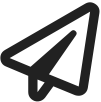 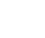 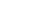 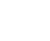 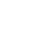 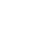 Персональная ответственность за материальные ценности:Личная ответственность за сохранность материальных ценностей и имущества, используемых в рамках учебного процесса.Заключительные положенияОзнакомление с должностной инструкцией:Обязанность работника ознакомиться с содержанием данной должностной инструкции и соблюдать ее положения.Хранение экземпляров инструкции:Администрация образовательного заведения обязана хранить подлинные экземпляры данной должностной инструкции в архиве учреждения.Подтверждение ознакомления подписью:Работник подтверждает ознакомление с данной должностной инструкцией путем своей подписи в соответствующем документе.С должностной инструкцией ознакомлен (а), один экземпляр получил (а) на руки.«	»	202	г.	/	/ Слова ассоциации (тезаурус) к уроку: писатель, владычество, колония, королева, буржуазный, разговор, лингвистика, речь, словарь При использовании этого материала в Интернете (сайты, соц.сети, группы и т.д.) требуется обязательная прямая ссылка на сайт newUROKI.net. Читайте "Условия использования материалов сайта"Должностная инструкция учителяалгебры Глеб Беломедведев - постоянный автор и эксперт newUROKI.net, чья биография олицетворяет трудолюбие, настойчивость в достижении целей и экспертность. Он обладает высшим образованием и имеет более 5 лет опыта преподавания в школе. В течение последних 18 лет он также успешно работает в ИТ-секторе. Глеб владеет уникальными навыками написания авторских конспектов уроков, составления сценариев школьных праздников, разработки мероприятий и создания классных часов в школе. Его талант и энтузиазм делают его неотъемлемой частью команды и надежным источником вдохновения для других.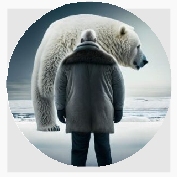 Должностная инструкция учителя алгебры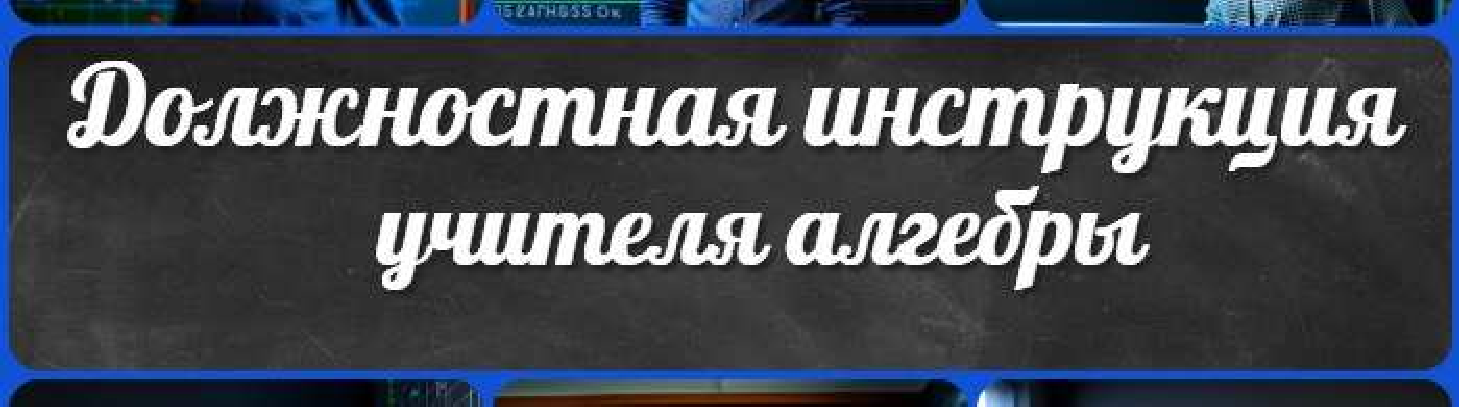 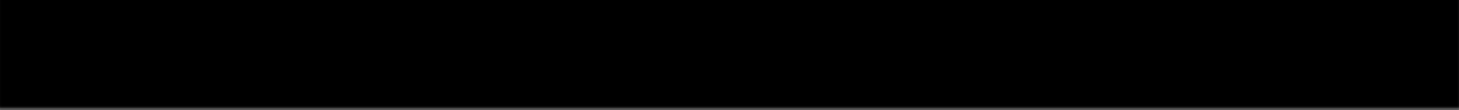 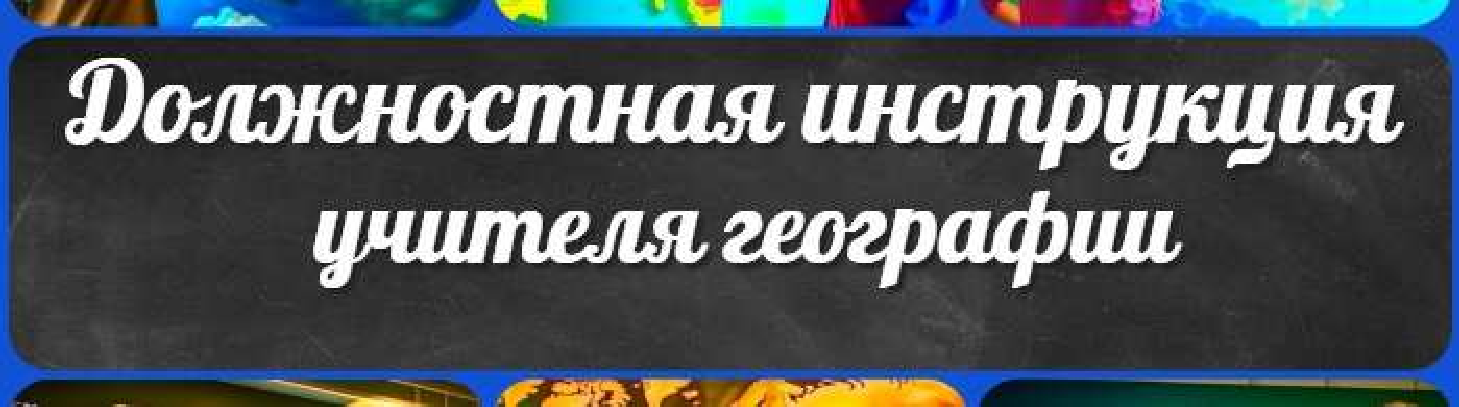 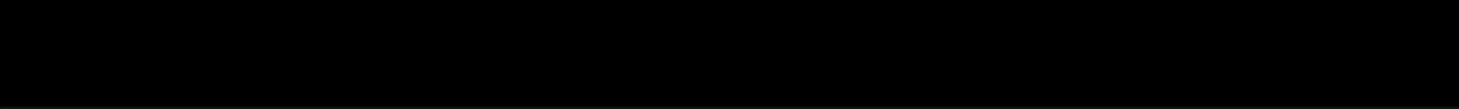 Должностная инструкция учителя географииПоискКОНСПЕКТЫ УРОКОВКонспекты уроков для учителя АлгебраАнглийский язык Астрономия Библиотека БиологияГеография 5 класскласскласскласскласскласс ГеометрияДиректору и завучу школы Должностные инструкцииИЗОИнформатика ИсторияКлассный руководитель 5 класскласскласскласскласскласскласс Профориентационные урокиМатематика Музыка Начальная школа ОБЖОбществознание Право ПсихологияРусская литература Русский язык Технология (Труды)Физика Физкультура Химия Экология ЭкономикаКопилка учителяСценарии школьных праздниковИНТЕРЕСНЫЕ КОНСПЕКТЫ УРОКОВДолжностная инструкция учителя…Профес ия: автослесарь—…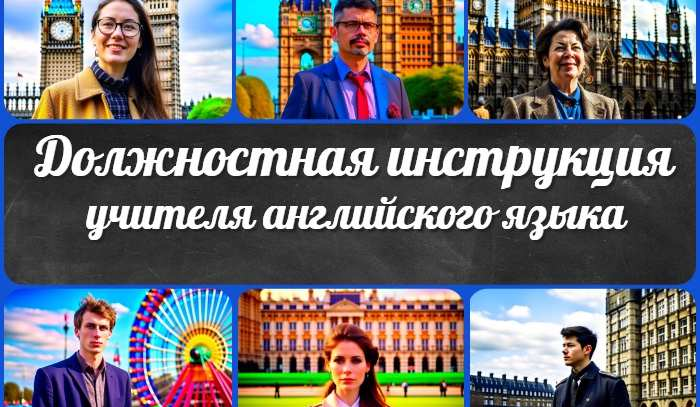 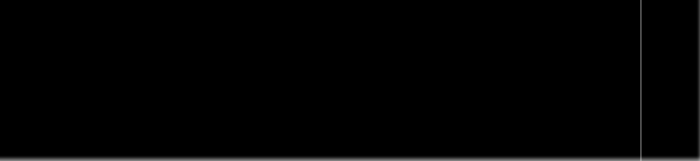 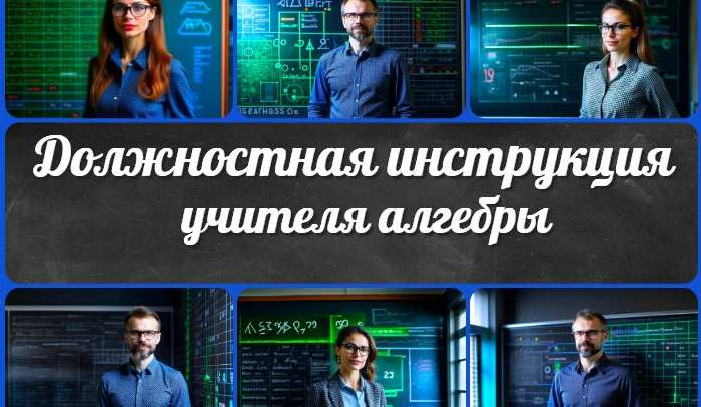 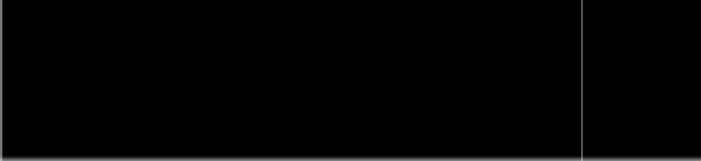 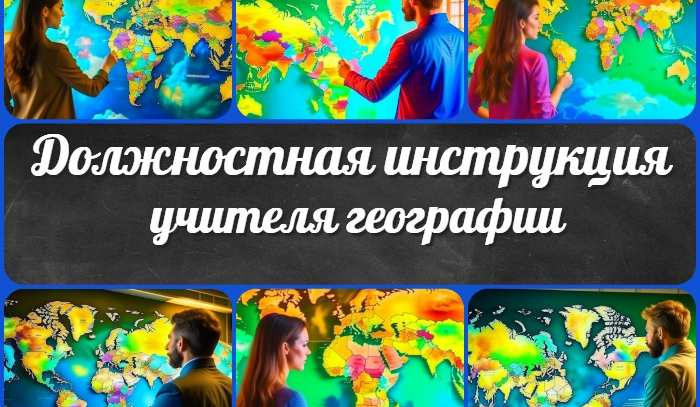 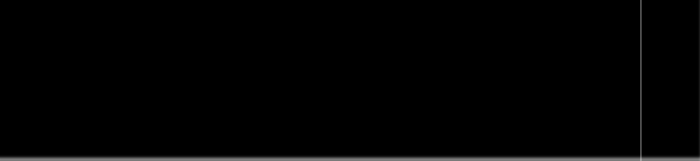 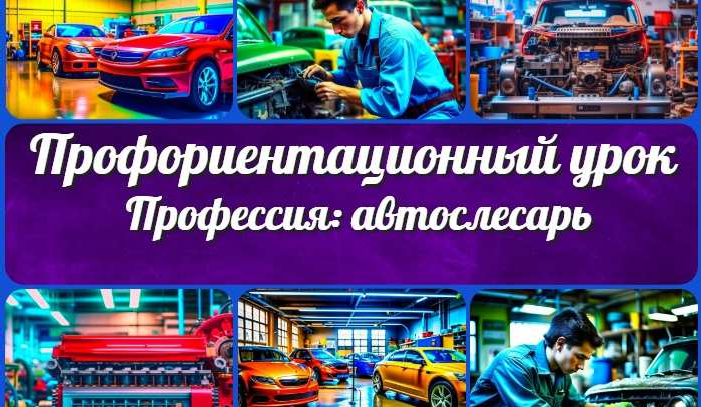 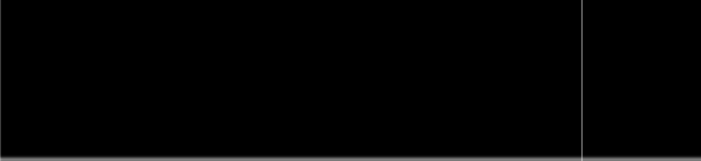 Новые УРОКИНовый сайт от проекта UROKI.NET. Конспекты уроков, классные часы, сценарии школьных праздников. Всё для учителя - всё бесплатно!Главная	О сайте	Политика конфиденциальности	Условия использования материалов сайтаДобро пожаловать на сайт "Новые уроки" - newUROKI.net, специально созданный для вас, уважаемые учителя, преподаватели, классные руководители, завучи и директора школ! Наш лозунг "Всё для учителя - всё бесплатно!" остается неизменным почти 20 лет! Добавляйте в закладки наш сайт и получите доступ к методической библиотеке конспектов уроков, классных часов, сценариев школьных праздников, разработок, планирования, технологических карт и презентаций. Вместе мы сделаем вашу работу еще более интересной и успешной! Дата открытия: 13.06.2023